Ponedeljek, 16. 3. 2020Pozdravljeni učenci in učenke! Pri današnji uri boste samostojno predelali poglavje: TOPLOTNI TOK. To je tema, s katero se vsakodnevno srečujemo. Verjamem, da se boste ob prebiranju gradiva marsičesa naučili.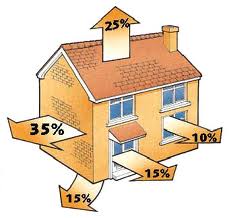 NAVODILO: Odpri ppt predstavitev.V zvezek zapiši naslov: Toplotni tok.V zvezek zapiši vprašanja in odgovore, ki so na drugi prosojnici.Prebiraj prosojnico za prosojnico.  V zvezek zapiši, kar se ti zdi pomembno.Odgovori na vprašanja na zadnji prosojnici.Za kakršnokoli pomoč ali vprašanja sem vam na voljo preko elektronske pošte: ida.vidic-klopcic@guest.arnes.siŽelim vam uspešno delo in veliko zdravja.